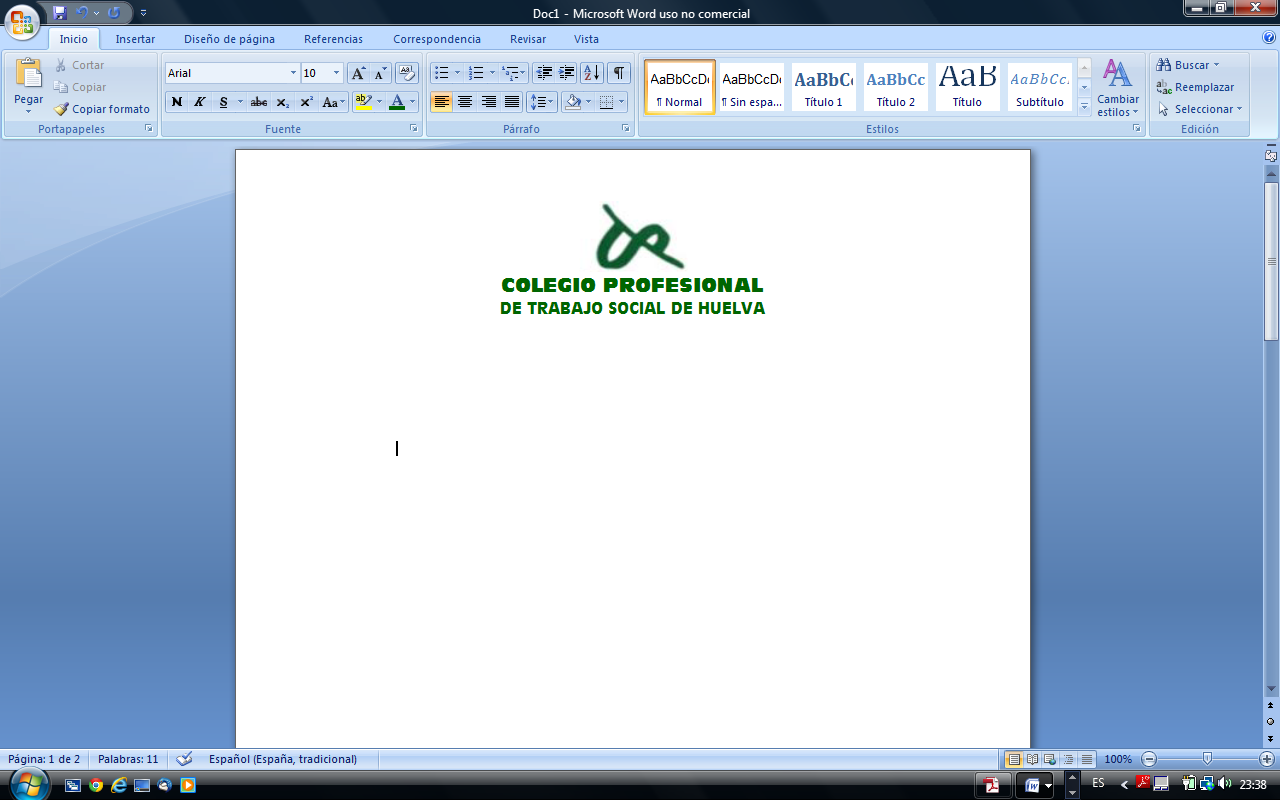 GUIA INFORMATIVA1.- IDENTIFICADION DEL CURSODENOMINACIÓN: Técnicas Gestálticas para el Trabajo SocialDURACIÓN: 40 horas  ENTIDAD / DOCENTE QUE LO IMPARTE: Afra. Centro de Psicoterapia Gestalt. FECHA DE INICIO Y FINALIZACIÓN: Desde el  19 de mayo  al 18 de junio de 2015. Clases presenciales martes y jueves en horario de tarde.HORARIO: De 16,00 a 21,00 h.LUGAR: Aula de formación del colegio profesional de Trabajo Social de Huelva.2.- OBJETIVO GENERAL DEL CURSOTiene como objetivo promover el desarrollo y el crecimiento personal en su vertiente psicoterapéutica y de acompañamiento en procesos de cambio y desarrollo en el área educativa y social para, así, poder conseguir una mayor conciencia y salud personal y social. La Gestalt, podría decirse que en su metodología contiene numerosa técnicas que pueden dotar a los trabajadores y trabajadoras sociales de herramientas útiles para su quehacerPor esta razón, nos parece interesante este curso, por lo que puede aportar en lo cotidiano.	Además, la Gestalt nos aporta una manera de estar en la intervención con el otro, una manera de estar y sentir la relación, que nos parece vital para los trabajadores y trabajadoras sociales.Este curso está destinado tanto a profesionales en activo, como a profesionales en paro, como a alumnos del último curso de grado, ya que se trata de profundizar en el ejercicio de la profesión.3.- TEMARIO0.- La primera sesión gratuita. Será explicativa del contenido del curso. 1.- Introducción sobre la importancia de la Gestalt a nivel personal y profesional (en la intervención social).2.- Abordaje de la empatía: Más allá de una mera escucha activa.3.- El darse cuenta como herramienta para la toma de conciencia de la interacción en la relación profesional4.- Mecanismos neuróticos: Ciclo de satisfacción de necesidades5.-Polaridades: Descubriendo la identidad propia y del otro más allá de los prejuicios6.- Dinámica de grupo.  Objetivos, fases y desarrollo de la vida de los grupos y comunidades Orientada al proceso emocional del propio grupo. 7.-Buscando una mayor coherencia en mi trabajo: Pienso, siento y actuo, posicionamiento desde mis tres centros en mi labor profesional4.- PERFIL MINIMO EXIGIDO AL ALUMNADO.Diplomado/a, licenciado/a o graduado/a en Trabajo Social, Psicología, Educación Social,  etc… y en definitiva  toda profesión relacionada con profesionales de la ayuda.5.- METODOLOGIALa metodología será activa, dinámica,  participativa y vivencial. Tanto las actividades como las conclusiones partirán siempre del conocimiento y la experiencia previa del grupo, para así construir de forma conjunta el aprendizaje.Se fomentará el debate y el enriquecimiento mutuo a través de las aportaciones de todo el grupo.Pretendemos que el curso  sea una especie de laboratorio donde ensayar para la vida. Pretendemos que las personas que realicen esta acción formativa se lleven una experiencia personal  que nos parece vital para el desarrollo personal y profesional de cada uno/a de ellos/as6.- RECURSOS NECESARIOS PARA SU DESARROLLO:Folios y bolígrafos 7.- EVALUACION: Ya que la formación se desarrolla en la modalidad presencial, la evaluación se realizará de manera continua a lo largo de todo el curso.8.- PRECIO: Acreditar estar colegiado en cualquiera de los colegios del territorio español.9.- DOCUMENTACIÓN NECESARIA PARA CUMPLIMENTAR LA MATRICULASe formaliza la matricula con la siguiente documentación entregada:El comprobante de pago. El número de cuenta de nuestro colegio es: BANCO SABADELL   ES60  0081 0642  5400  0133  7834La hoja de inscripción de la matricula.Acreditación de estar colegiado/a.Acreditación de la titulación mínima exigida.El Colegio facilita el pago de la matricula estableciendo el pago fraccionado. Dichos pagos serán: 1º al inicio de la formación2º pago, en la sesión 7ª antes de la finalización del curso.Colegiados 120 eurosNo colegiados y otros profesionales 180 euros